Lesson 11: Partial Products and the Standard AlgorithmLet’s compare multiplication algorithms.Warm-up: Number Talk: The Value of the DigitsFind the value of each expression mentally.11.1: Two Algorithms to MultiplyHere are two algorithms for finding the value of .Kiran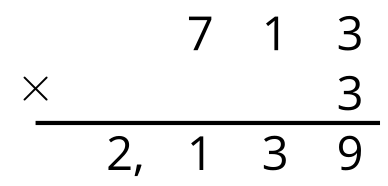 Diego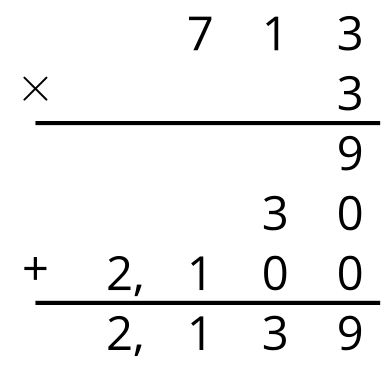 Discuss with your partner:How are Kiran’s algorithm and Diego’s algorithm alike? How are they different?How do you think Kiran found the product 2,139?Find the value of each product.11.2: Algorithm ComparisonAnalyze the two algorithms used to find the value of .Kiran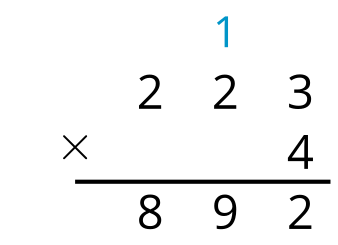 Diego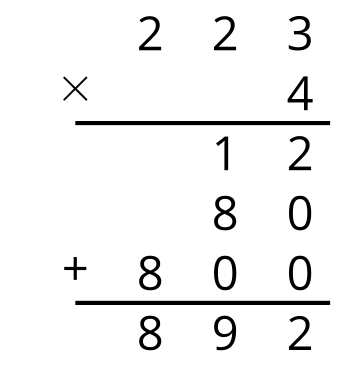 How are Kiran and Diego's algorithms alike? How are they different?Where is the 12 in Kiran's algorithm?Try using Kiran's algorithm to find the value of .Check your work using a different method.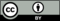 © CC BY 2021 Illustrative Mathematics®